175 GEORGE STREET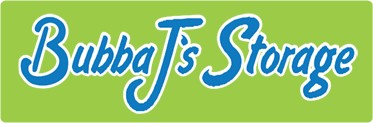 PO BOX 130 STEWIACKE, NS B0N 2J0(902) 890-3947bubbajstorage@gmail.com  175 GEORGE STREET*PRICES ARE PRE-TAX AMOUNT*A DEPOSIT EQUAL TO THE MONTHLY RENTAL BEFORE TAX AS WELL AS FIRST MONTHS RENTAL PLUS TAX IS REQUIRED TO OCCUPY ANY UNITREVISED JUNE 21, 202212$130.0010X1311$160.0010X1610$130.0010X1309$130.0010X1308$100.0010X1007$100.0010X1006$130.0010X1305$100.0010X1004$100.0010X1003$100.0010X1002$130.0010X13  01  2413$130.0010X1314$10.0010X1015$130.0010X1316$130.0010X1317$160.0010X1618$160.0010X1619$130.0010X1320$160.0010X1621$160.0010X1622$160.0010X1623$130.0010x13  01  2455 - $65.00 5X105453525150494847464544434241 - $65.00 5X1055 - $65.00 5X10$130.00$130.00$130.00$100.00$260.00$130.00$130.00$100.00$130.00$130.00$130.00$130.00$80.0041 - $65.00 5X1056 - $65.00 5X1010X1310X1310X1310X1010X2610X1310X1310X1010X1310X1310X1310X1310X1040 - $65.00 5X1057 - $65.00 5X105960616263646566676869707139 - $65.00 5X1057 - $65.00 5X10$130.00$130.00$130.00$160.00$130.00$130.00$160.00$130.00$130.00100.00$130.00$160.0039 - $65.00 5X1058 - $65.00 5X1010X1310x1310X1310X1610X1310X1310X1610X1310X1310X1310X1310X1638 - $65.00 5X10